Izglītības programma – Kokizstrādājumu izgatavošanaKvalifikācija – mēbeļu galdnieksPriekšmeta programma - Koksnes mākslinieciskā apdare.Apmācības kurss – 1.5 gadiPraktisko darbu tēma Nr.3Finieru savienošanas veidi.Darba mērķis:Teorētiski iegūto zināšanu nostiprināšana, praksē pielietojot, dažādus finieru savienošanas veidus.Darba uzdevums:Praktiski pielietot finieru savstarpējās savienošanas paņēmienus, to veidus: taisnais un skuja.Darba ilgums:4 stundas.Darba vieta:Mēbeļu galdnieku darbnīca.Darba drošības noteikumi:Instruktāža darba vietā.Darba instrumenti, iekārtas, materiāli:Pamata planšete;Finiera zāģītis – nazis;Intarsijas nazis ar maināmo asmeni;Maināmie asmeņi;Pierakstu burtnīca;Zīmulis;Lineāls;Dzēšgumija;Mat. noliktavā pieejamie nažfinieru kolekcija;Darba gaita:Pielietot noliktavā esošos finierus, dažādos toņos.Veidot dažādus iespējamos salikuma veidus.Lietot pamata planšeti, materiālus, instrumentus, palīgmateriālus.Griezt finieri šķērsām šķiedrām, 45 0 leņķī.Savienot detaļas ar līmpapīru un lāpstiņu.Veidot vairāku, atkārtotu, objektu savienojumus - rindā, dioganālē. 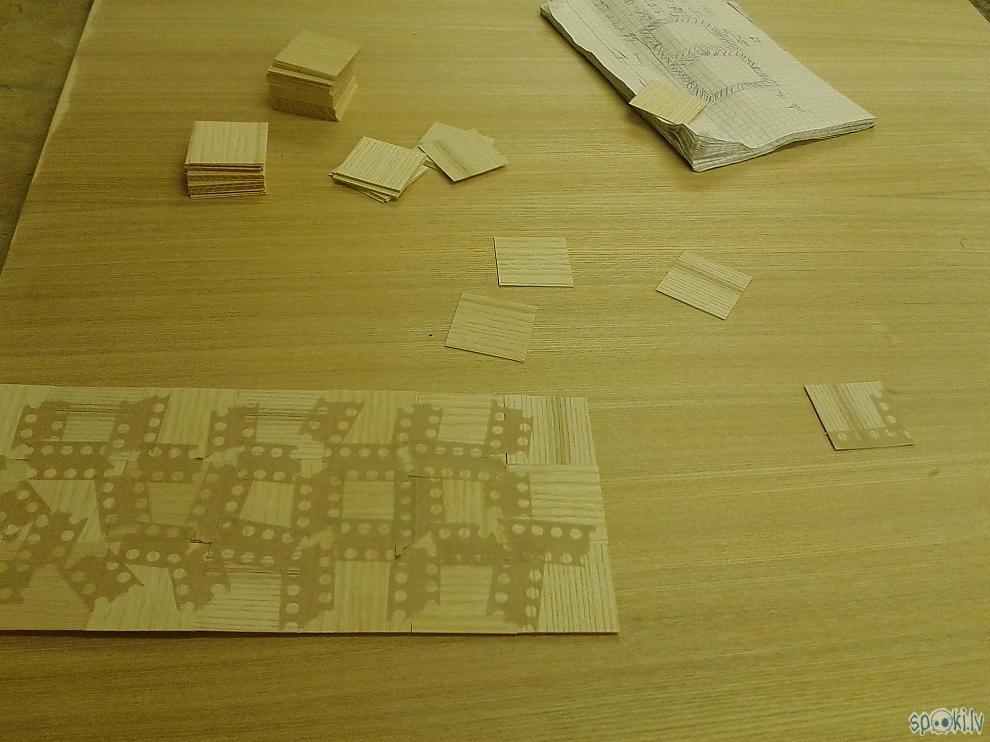 Izkārtot objektus, pielietojot dažādas toņu gammas, mainot šķiedru virzienu. 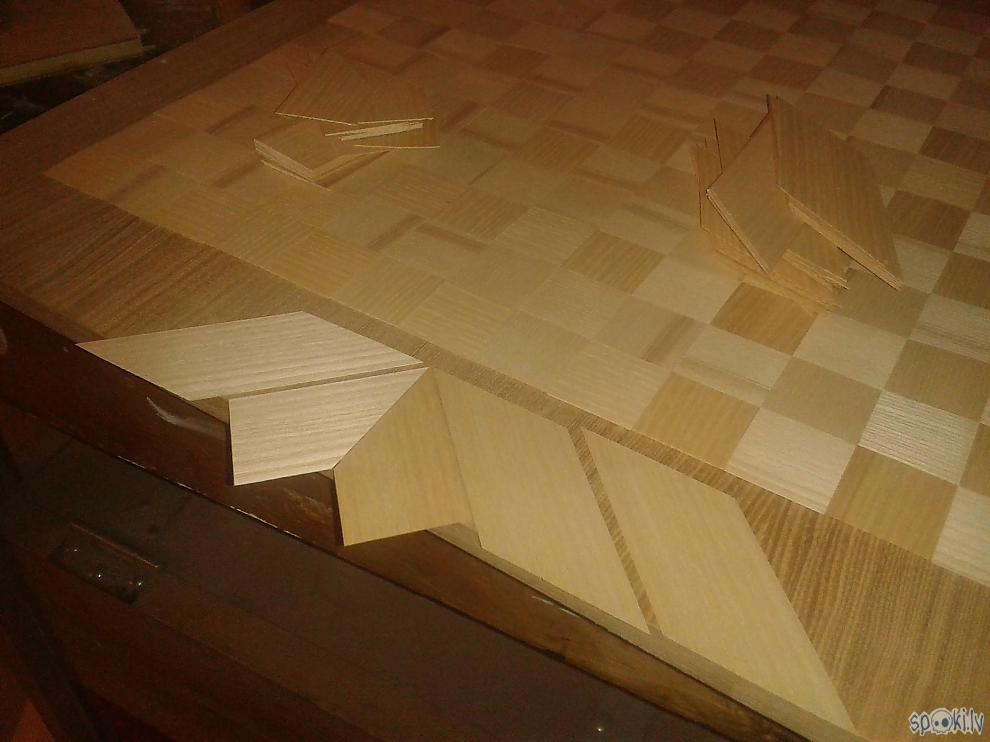 Fiksēt pierakstos veiktos darbus, izdarīt secinājumus.Atskaite:Sagatavot izpildītā darba atskaiti:Aprakstīt darba izpildes gaitu;Nosaukt pielietotos nažfinierus, koku sugas;Kādi šķiedru virzieni, izkārtojumi tika pielietoti;Nosaukt paveikto savienojuma veidus;Uzrakstīt secinājumus.Kontroljautājumi: Kāda nozīme finieru krāsu gammai detaļu akcentēšanai?Kā finieru šķiedru virziens, struktūra ietekmē darba kvalitāti?Kādi šķiedru virzieni, izkārtojumi tika pielietoti? Kādi bija paveikto savienojuma veidi?Vērtējums:Audzēkņu praktisko mācību zināšanu un prasmju pārbaudes vērtēšana, notiek vērtējot darba gaitas uzdevumu izpildi ar atzīmēm, vadoties pēc vērtēšanas kritērijiem, maksimālā atzīme – 10.Literatūra un citi izziņas materiāli:1.A.Domkins Koks tavās mājās;-Praktiski padomi.Līmētas koksnes materiāli;-71. – 98. Lpp, Jumava2.Enciklopēdija. Mājokļa dizains, Zvaigzne ABC.3. http://intarsija.lv/ Piegādātāja mājaslapa.4. http://www.nazfinieris.lv/ Piegādātāja mājaslapa.5. http://www.attelsr.lv/lv/platnu-materiali/nazfinieris6. http://veneer.lv/index.php/lv.html7. Maija Grīnberga;   Materiālmācība galdniekiem.     Testi, uzdevumi, krustvārdu mīklas;  izdevniecība Nordik, 2003